Mission:  Partnering with staff and families to create a safe, healthy and inclusive learning environment 
to provide an enjoyable and positive school experience.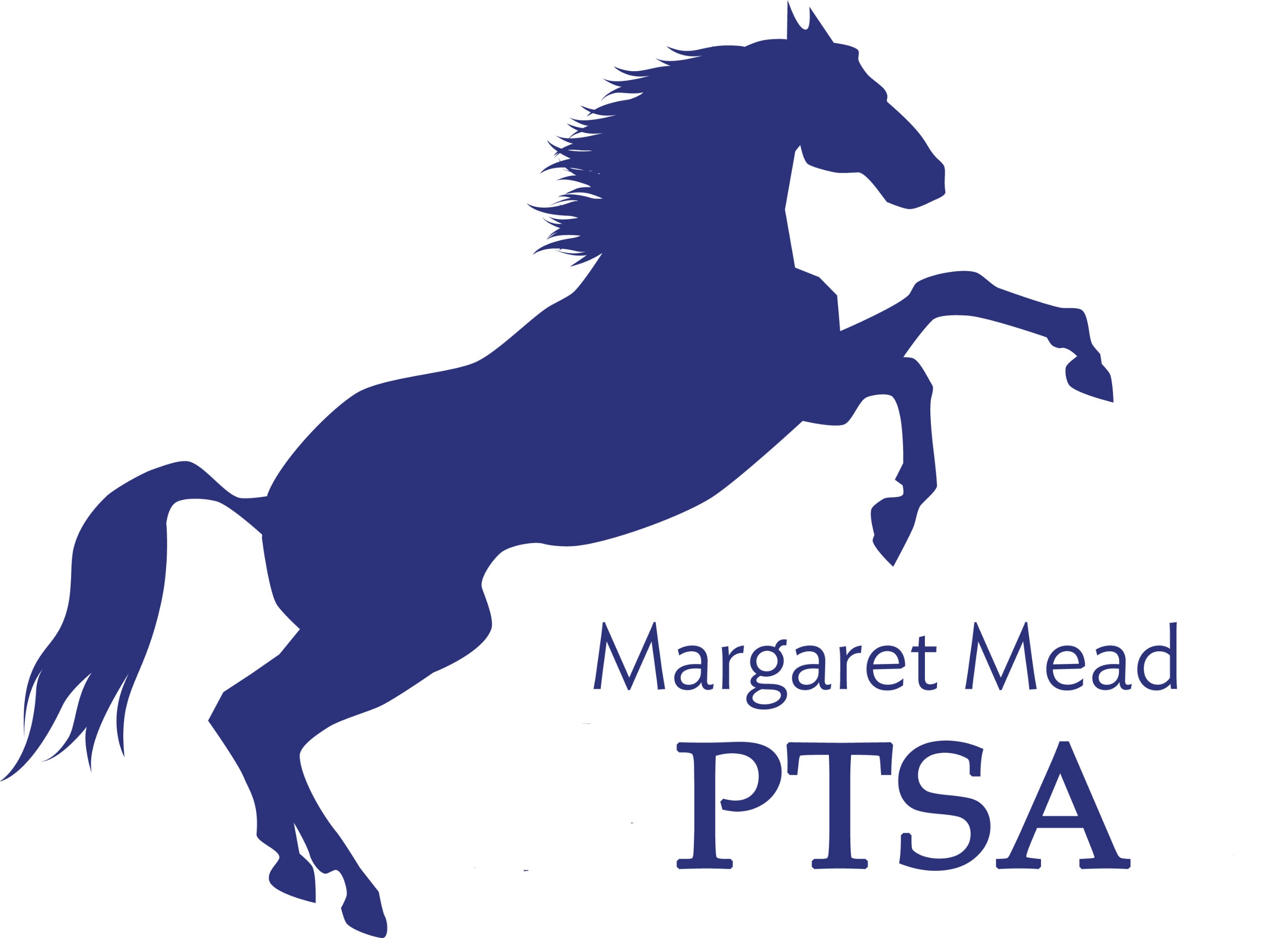 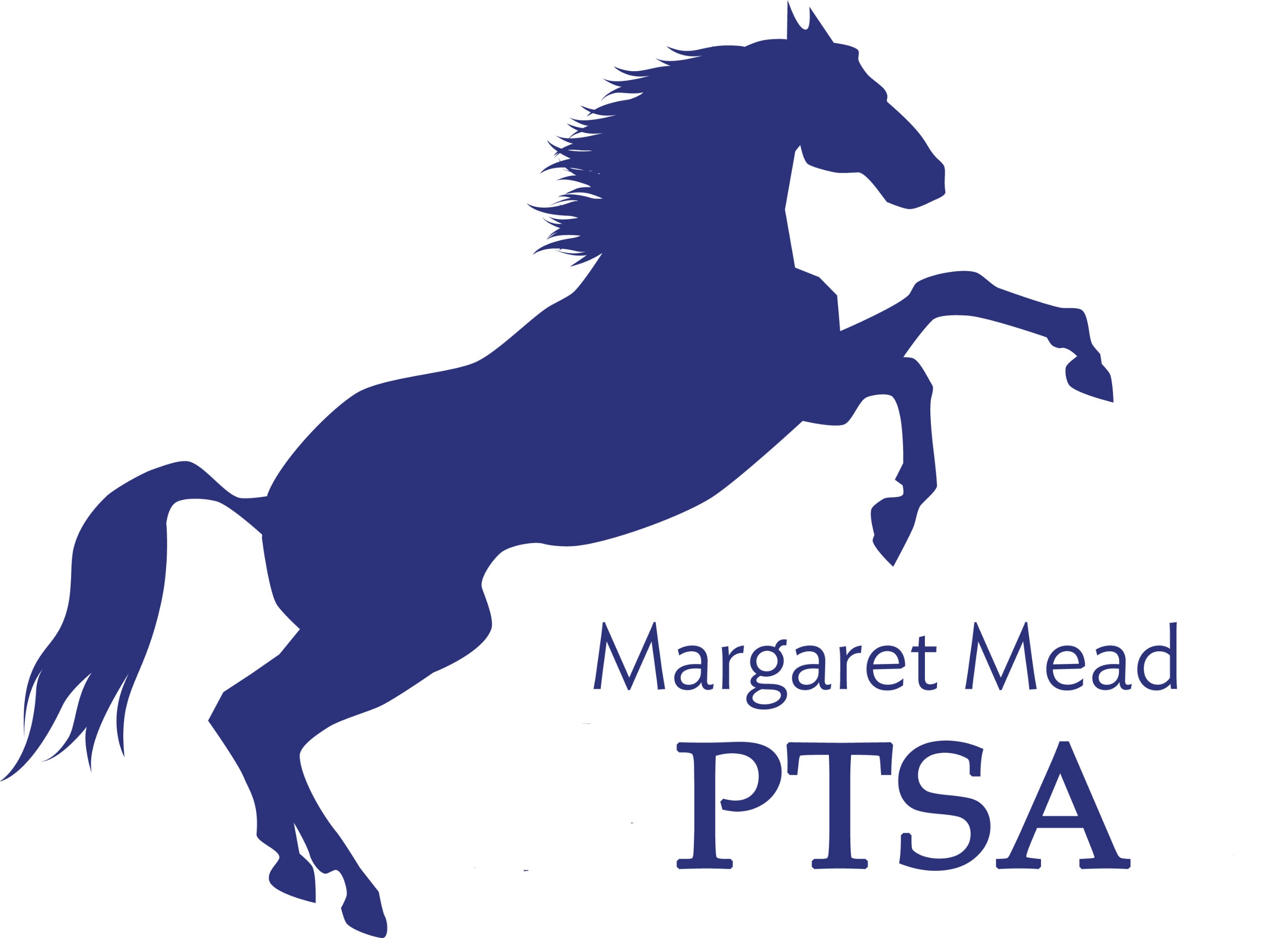 Goals: Support the mission statement using: 
effective communication, connecting community, financial support & fiscal responsibility.General Membership Meeting Agenda
October 1, 2020Call to OrderApproval of the Minutes and Standing RulesExecutive Board ReportsPresident: Ryika Hooshangi                                                                      	Starting the new school year: Community building focus—virtual eventsPTSA Website and FacebookMembership BudgetPass the Hat, Amazon Smile and other fundraising eventsVolunteer opportunitiesBoard vacancy—Legislative/Advocacy positionVice President: Abi Nubla-KungGoals/Mission Statement Reflections Secretary: Leta Hamilton    Treasurer: Molly HylenTreasurer’s Report & Budget Review 2019-2020 Mid-Year Financial AuditCharitable Solicitations, Insurance Renewal and Tax filing			Principal/Staff UpdateAdjournNext General Membership Meeting-- January 14, 2021 at 7:00pmCalendar of EventsSept. 28-Oct. 2: Spirit Week Oct. 6: Math Challenge #1 DueOct. 23: Pumpkin decorating competitionNov. 19: Board MeetingDec. 3: Talent Show Night*Dec. 16: Margaret Mead’s BirthdayDec. 17: Gingerbread House Decorating Competition*Jan. 14: Board Meeting and General Membership MeetingJan 21: BINGO/Game NightLate Jan/Early Feb: Spelling BeeFeb. 4: Board MeetingMarch 4: International NightMarch 11: Board Meeting April 15: Board MeetingApril 29: Virtual Cooking ClassMay 3-7: Teacher Appreciation WeekMay 20: Board Meeting and General Membership MeetingJune 3: Board MeetingJune 16: Last Day of School